Volunteer registration of interest Our mission is to help Scotland’s older people enjoy a better later life. We believe that the contribution of our volunteers is essential to our success. Volunteers complement the work of our employees, enabling us to reach older people and do more on their behalf. We also believe that volunteers should find the experience rewarding; by learning new skills or developing existing ones, meeting new people, and making a difference to Scotland’s older people. If you require any assistance filling out this form – or would like an easy-read version – please get in touch with our Age Scotland Volunteering Development and Training Officer at 0131 378 7262 or volunteering@agescotland.org.uk and we can work together on it.Volunteer role applied for:  ______________________________________________How did you hear about this opportunity: __________________________________DeclarationI declare that to the best of my knowledge the information given on this form is true and accurate. If you are happy with all the information you have provided, please sign below.What to do nextOnce you’ve completed this form, please send it back to us by email or post, and we’ll get in touch.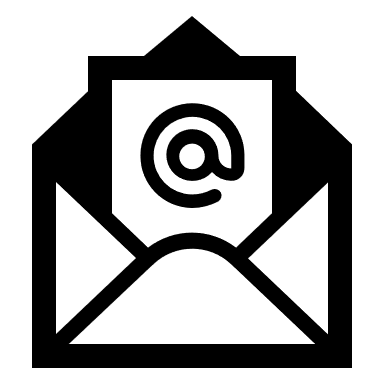   Email it to: volunteering@agescotland.org.ukReturn to (using a freepost envelope): FAO Volunteering Age Scotland, Causewayside       House, 160 Causewayside, Edinburgh, EH9 1PR 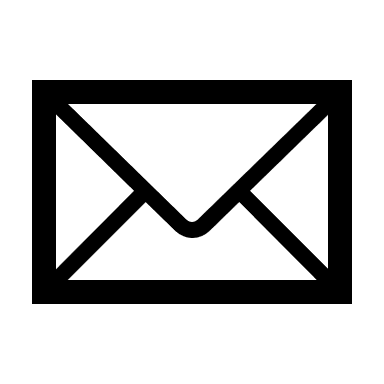 Thank you for your interest in volunteering with Age Scotland!Personal informationFirst name:                                                           Surname:                                        Title: Preferred name:                                                  Pronouns:Aged 16- 18                                                 Over 18                                         Retired  We require this information to ensure we comply with our volunteering insurance policy.Address:                                                                          Postcode:Email Address:                                                               Phone number:Please tell us why you would like to volunteer with Age Scotland? (100-120 words)LocationWould you like to/are you able to travel to your volunteering?       Yes                          NoWould you like to volunteer online?                                                      Yes                           No        Your skills & interests (100-120 words)Please describe any skills, qualities, and work/volunteering experience you have that might be relevant to the volunteering role you are interested in:Your availabilityPlease tick when you are available to volunteer (Please refer to volunteer role description): Your volunteering journey: access and support needs  Do you have any access or support needs which you would like us to be aware of to ensure we are supporting you in the best way for you? E.g. Caring responsibilities, health conditions, travel assistance.If you would prefer to discuss this in person, or need support filling it out please do let us know and we will ensure we provide you with a safe space to do so.Data protectionWe will use the information provided to process and assess your application and to keep in touch with you about future volunteering opportunities. Your personal data is managed in accordance with relevant data protection legislation. For full information about how we use personal data please go to: https://www.ageuk.org.uk/scotland/help/privacy-policy/ 